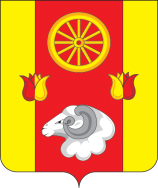       РОСТОВСКАЯ ОБЛАСТЬРЕМОНТНЕНСКИЙ РАЙОНМУНИЦИПАЛЬНОЕ ОБРАЗОВАНИЕ«КАЛИНИНСКОЕ СЕЛЬСКОЕ ПОСЕЛЕНИЕ»АДМИНИСТРАЦИЯКАЛИНИНСКОГО СЕЛЬСКОГО ПОСЕЛЕНИЯПОСТАНОВЛЕНИЕот 30.04.2018 года                  с. Большое Ремонтное                                 № 59Об утверждении перечня мест организации ярмарок на территории Калининского сельского поселения  на 2018 год                              В целях реализации Постановления Правительства Ростовской области от 07.11.2013 N 681 "Об утверждении Порядка организации ярмарок на территории Ростовской области и продажи товаров (выполнения работ, оказания услуг) на них" и Постановления Администрации Ремонтненского района № 875 от 26.12.2017 «Об утверждении перечня мест организации ярмарок на территории Ремонтненского района  на 2018 год» ПОСТАНОВЛЯЮ:1. Утвердить перечень мест организации ярмарок на территории Калининского сельского поселения  на 2018 год (Приложение 1).2. Признать утратившим силу постановление Администрации Калининского сельского поселения № 49 от 28.12.2016 года «Об утверждении перечня мест организации ярмарок на территории Калининского сельского поселения на 2017 год»3. Контроль за исполнением данного постановления оставляю за собой.                                                             Глава  Администрации Калининского сельского  поселения	                 	                  Мазирка Г.Н.Приложение 1
 к постановлению 
Администрации 
Калининского сельского поселения
30.04.2016 № 59Перечень мест организации ярмарок на территории Калининского сельского поселения на 2018 годНаименование муниципального образования№ п/пМесто проведенияВид ярмаркиТип ярмаркиОрганизатор ярмаркиКоличество торговых мест"Калининское сельское поселение"1с. Большое Ремонтное, торговая площадь - напротив магазина по ул. Ленина, 15выходного дняуниверсальнаяАдминистрация Калининского  сельского поселения Мазирка Г.Н., тел 886379364165